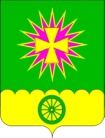 СОВЕТ НОВОВЕЛИЧКОВСКОГО СЕЛЬСКОГО ПОСЕЛЕНИЯ ДИНСКОГО РАЙОНАРЕШЕНИЕот 25.01.2018								   № 252-53/3.станица НововеличковскаяОб утверждении положения об организации похоронного дела и содержании мест погребения на территории Нововеличковского сельского поселения Динского районаВ соответствии с Федеральным законом от 06.10.2003 № 131-ФЗ «Об общих принципах организации местного самоуправления в Российской Федерации», Федеральным законом от 12 января 1996 года N 8-ФЗ "О погребении и похоронном деле", Законом Краснодарского края от 4 февраля 2004 года N 666-КЗ «О погребении и похоронном деле в Краснодарском крае», руководствуясь Уставом Нововеличковского сельского поселения Динского района, Совет Нововеличковского сельского поселения Динского района           р е ш и л:1. Утвердить положение об организации похоронного дела и содержании мест погребения на территории Нововеличковского сельского поселения Динского района (приложение).2. Признать утратившим силу решение Совета Нововеличковского сельского поселения Динского района от 29.06.2016 № 130-28/3 «Об утверждении Положения об организации похоронного дела и содержании мест погребения на территории Нововеличковского сельского поселения Динского района».3. Администрации Нововеличковского сельского поселения Динского района обнародовать настоящее решении в установленном порядке и разместить на официальном сайте Нововеличковского сельского поселения Динского района в сети «Интернет».  4. Контроль за выполнением настоящего решения возложить на комиссию по вопросам ЖКХ и благоустройства Совета Нововеличковского сельского поселения Динского района (Шевцов) и администрацию Нововеличковского сельского поселения Динского района.5. Настоящее решение вступает в силу со дня его обнародования.Председатель Совета Нововеличковского сельского поселения                 					       В.А. ГаблаяГлава Нововеличковского сельского поселения                                                                       С.М.КоваПРИЛОЖЕНИЕ УТВЕРЖДЕНОрешением советаНововеличковского сельского поселения Динского районаот 25.01.2018 г. № 252-53/3Положение
об организации похоронного дела и содержании мест погребения на территории Нововеличковского сельского поселения Динского районаОбщие положения1.1. Настоящее положение об организации похоронного дела на территории Нововеличковского сельского поселения Динского района (далее - Положение) разработано в соответствии с Федеральным законом от 12 января 1996 года N 8-ФЗ "О погребении и похоронном деле", Федеральным законом от 6 октября 2003 года N 131-ФЗ "Об общих принципах организации местного самоуправления в Российской Федерации", Федерального закона от 26.07.2006 № 135-ФЗ «О защите конкуренции», Федерального закона от 21.11.2011 № 323-ФЗ «Об основах охраны здоровья граждан в Российской Федерации», Федеральный закон от 27 июля 2010 г. N 210-ФЗ "Об организации предоставления государственных и муниципальных услуг", Указом Президента РФ от 29.06.1996 № 1001 «О гарантиях прав граждан на предоставление услуг по погребению умерших», Постановлением ФСС РФ от 22.02.1996 № 16 «О мерах по реализации Федерального закона «О погребении и похоронном деле», Постановлением Главного государственного санитарного врача РФ от 28.06.2011 № 84 «Об утверждении СанПиН 2.1.2882-11 «Гигиенические требования к размещению, устройству и содержанию кладбищ, зданий и сооружений похоронного назначения», Законом Краснодарского края от 4 февраля 2004 года N 666-КЗ "О погребении и похоронном деле в Краснодарском крае", иными нормативно-правовыми актами, регулирующими отношения, связанные с погребением умерших.1.2. Организация ритуальных услуг и содержания мест захоронений на территории Нововеличковского сельского поселения Динского района (далее по тексту - поселение) осуществляется администрацией поселения в соответствии с действующим законодательством Российской Федерации и настоящим положением.1.3. Настоящее положение является муниципальным нормативным правовым актом и устанавливает свод правил, предъявляемых к организации ритуальных услуг и погребению на территории поселения, а также регулирует отношения в сфере оказания ритуальных услуг и содержания мест захоронений на территории поселения.1.4. Настоящее положение является обязательным для физических лиц, юридических лиц и индивидуальных предпринимателей, осуществляющих деятельность в сфере похоронного дела на территории поселения.2. Понятия и определения, используемые в положении2.1. В настоящем положении используются следующие понятия и определения:2.1.1. Автокатафалк - специально оборудованное автотранспортное средство, предназначенное для перевозки гроба с останками, урны с прахом умершего или погибшего, похоронной продукции и участников погребения.2.1.2. Автокатафальные перевозки - транспортирование катафальным транспортом останков или праха умерших или погибших, похоронной продукции и участников погребения.2.1.3. Администрация кладбища - работники, назначенные руководителем специализированной службы по вопросам похоронного дела, действующие и руководствующиеся настоящим положением, а также нормами действующего законодательства Российской Федерации.2.1.4. Захоронение - процесс предания земле останков умерших или погибших в гробе или без гроба, помещения гроба с останками в склеп, саркофаг, мавзолей, пантеон и процесс помещения урн с прахом в могилы и колумбарные ниши или развеивания праха на специально отведенных участках.2.1.5. Родственное захоронение - место захоронения, предоставляемое бесплатно на территории общественных кладбищ для погребения умершего (погибшего) таким образом, чтобы гарантировать погребение на этом же месте захоронения супруга или близкого родственника умершего (погибшего).2.1.6. Одиночное захоронение - место захоронения, предоставляемое бесплатно на территории общественных кладбищ для погребения одиноких граждан, граждан, при захоронении которых лицо, взявшее на себя обязанность осуществить погребение, не заявило о создании родственного захоронения, а также граждан, личность которых не установлена органами внутренних дел или не имеющих супруга, близких родственников или иных родственников либо законного представителя, или при невозможности ими осуществить погребение.2.1.7. Семейное (родовое) захоронение - место захоронения, предоставляемое на территории общественных кладбищ для погребения трех и более умерших (погибших) родственников.2.1.8. Братское захоронение - место захоронения, предоставляемое бесплатно на территории кладбищ для погребения жертв массовых катастроф или чрезвычайных ситуаций, личность каждого из которых не установлена, чьи останки сохранились не целиком или не могут быть идентифицированы.2.1.9. Воинское захоронение - участок общественного кладбища, предназначенный для погребения умерших или погибших военнослужащих и граждан приравненных к ним категорий с соблюдением воинского обряда похорон.2.1.10. Почетные захоронения - места захоронения, расположенные, как правило, вдоль главной аллеи общественного кладбища, имеющие удобные подходы и хороший обзор и предоставляемые бесплатно при погребении умершего (погибшего) на основании решения администрации поселения по ходатайству лица, взявшего на себя обязанность осуществить погребение умершего (погибшего), с обоснованием и подтверждением заслуг умершего перед Российской Федерацией, Краснодарским краем, Нововеличковским сельским поселением Динского района и при отсутствии противоречий с волеизъявлением умершего (погибшего).2.1.11. Зона захоронений - функционально-территориальная зона кладбища, на которой осуществляется погребение.2.1.12. Гарантия осуществления погребения - совокупность гарантий, обеспечивающих выполнение погребения умершего или погибшего в соответствии с действующим законодательством Российской Федерации.2.1.13. Гарантированный перечень услуг по погребению - перечень услуг, предоставляемых лицу, взявшему на себя обязанность осуществить погребение, гарантируется оказание на безвозмездной основе услуг по погребению в соответствии с единым на территории Краснодарского края перечнем услуг по погребению. Обязанность предоставления гарантированного перечня услуг по погребению возложена действующим законодательством на специализированную службу по вопросам похоронного дела.2.1.14. Общественное кладбище - объект похоронного назначения, предназначенный для погребения умерших или погибших с учетом их волеизъявления либо по решению специализированной службы по вопросам похоронного дела.2.1.15. Книга регистрации захоронений - книга, в которой администрация поселения или специализированная служба по вопросам похоронного дела регистрирует каждое захоронение.2.1.16. Книга регистрации надмогильных сооружений - книга, в которой администрация поселения или специализированная служба по вопросам похоронного дела регистрирует установку или замену надмогильных сооружений.2.1.17. Лицо, ответственное за захоронение - лицо, указанное в волеизъявлении умершего (погибшего) об осуществлении погребения, либо супруг, близкие родственники (дети, родители, усыновленные, усыновители, родные братья и родные сестры, внуки, дедушка, бабушка), иные родственники, законный представитель умершего (погибшего) или иные лица, взявшие на себя обязательство по погребению умершего (погибшего), оформлению места захоронения, обеспечения надлежащего содержания места захоронения и постоянного ухода за ним. 2.1.18. Место захоронения - часть пространства объекта похоронного назначения, предназначенная для захоронения останков или праха умерших или погибших.2.1.19. Места погребения - часть пространства объекта похоронного назначения, предназначенная для проведения обрядовых действий по захоронению останков умерших или погибших, праха и урн с прахом, специально организованная в соответствии с этическими, санитарными и экологическими требованиями. Местами погребения на территории поселения являются общественные кладбища, находящиеся в ведении администрации поселения и предназначенные для погребения умерших (погибших) с учетом их волеизъявления, либо по решению специализированной службы по вопросам похоронного дела.2.1.20. Могила - земляное сооружение в виде выемки в естественном грунте, предназначенное для захоронения останков умершего или погибшего в гробу или без него, или урн с прахом.2.1.21. Надмогильное сооружение - архитектурно-скульптурное сооружение, содержащее мемориальную информацию, предназначенное для увековечивания памяти умерших или погибших и устанавливаемое на месте захоронения.2.1.22. Погребение - обрядовые действия по захоронению тела (останков) человека после его смерти в соответствии с обычаями и традициями, существующими на территории поселения, не противоречащие санитарным, экологическим и иным установленным нормам и правилам. Не допускается захоронение в одном гробу нескольких человек.2.1.23. Похоронное дело - самостоятельный вид деятельности, направленный на оказание ритуальных, юридических, производственных, обрядовых (кроме религиозных) и иных сопутствующих услуг, связанных с созданием и эксплуатацией объектов похоронного назначения, а также организацией и проведением похорон.2.1.24. Похоронные принадлежности - предметы ритуального назначения, используемые при погребении. Термины "похоронные принадлежности" и "предметы похоронного ритуала" тождественны. 2.1.25. Похоронный регистрационный знак - табличка с надписью (фамилия, имя, отчество погребенного, даты его рождения и смерти).2.1.26. Ритуальные услуги - результат непосредственного взаимодействия исполнителя и потребителя, а также деятельности исполнителя по погребению останков, праха умерших или погибших, проведению похорон, содержанию мест захоронений.2.1.27. Ритуальные организации - юридические лица и индивидуальные предприниматели, осуществляющие предпринимательскую деятельность без образования юридического лица, зарегистрированные в установленном законодательством Российской Федерации порядке, не имеющие статуса специализированной службы по вопросам похоронного дела, и которые вправе оказывать на территории поселения ритуальные и сопутствующие ритуальным услуги, в том числе услуги по погребению.2.1.28. Специализированная служба по вопросам похоронного дела – учреждение которое наделено статусом специализированной службы по вопросам похоронного дела. На которое в соответствии с федеральным законодательством возлагаются обязанности по осуществлению погребения умерших (погибших), в том числе по предоставлению гражданам гарантированного перечня услуг по погребению.2.1.29. Свидетельство о регистрации захоронения - документ, содержащий сведения о захоронении и лице, ответственном за место захоронения, и подтверждающий его право дальнейшего использования места захоронения, оформляется по форме, согласно приложению № 1 к настоящему положению. Под правом дальнейшего использования места захоронения подразумевается принятие решений о последующих погребениях, перезахоронениях, установке надмогильных сооружений и т.д., в порядке, установленном действующим законодательством Российской Федерации.2.1.30. Уполномоченный исполнительно-распорядительный орган в сфере погребения и похоронного дела - администрация поселения, которая в соответствии с муниципальными правовыми актами поселения наделена исполнительно-распорядительными полномочиями и полномочиями по координации деятельности в сфере погребения и похоронного дела на территории поселения.3. Организация похоронного дела на территории поселения3.1. Организация похоронного дела на территории поселения осуществляется органами местного самоуправления поселения в пределах их компетенции в соответствии с действующим законодательством Российской Федерации, Краснодарского края, муниципальными правовыми актами органов местного самоуправления поселения.Организация похоронного дела осуществляется в соответствии со следующими принципами:- осуществление гарантий, установленных законодательством Российской Федерации о погребении и похоронном деле;- обеспечение гуманности ритуального обслуживания населения;- оптимизация управления системой ритуального обслуживания на территории Нововеличковского сельского поселения Динского района;- централизация функций ведения и хранения единой базы данных о захоронениях на территории Нововеличковского сельского поселения Динского района.Оказание ритуальных, юридических, производственных, обрядовых (кроме религиозных) и иных сопутствующих услуг, связанных с созданием и эксплуатацией объектов похоронного назначения, а также организацией и проведением похорон услуг на территории Нововеличковского сельского поселения Динского района осуществляют:- уполномоченный орган местного самоуправления в сфере погребения и похоронного дела - администрация Нововеличковского сельского поселения Динского района (далее - уполномоченный орган);- специализированная служба по вопросам похоронного дела (далее - специализированная служба);- хозяйствующие субъекты, оказывающие услуги в сфере похоронного дела в соответствии с действующим законодательством Российской Федерации (далее - хозяйствующие субъекты).3.2. К полномочиям администрации поселения в области организации похоронного дела относятся:1) разработка и реализация мероприятий по формированию ценовой и тарифной политики в сфере погребения и похоронного дела;2) обеспечение рационального размещения объектов похоронного назначения на территории поселения в соответствии с градостроительными нормативами;3) определение порядка проведения инвентаризации мест захоронения на кладбищах (действующих и закрытых) и организация мероприятий по ее проведению;4) проведение инвентаризации кладбищ (действующих, закрытых для свободных захоронений и закрытых);5) формирование и ведение реестра кладбищ, расположенных на территории поселения;6) разработка и реализация мероприятий по созданию новых, а также эксплуатации, реконструкции, ремонту, расширению, закрытию или переносу действующих кладбищ;7) осуществление мероприятий по принятию в муниципальную собственность бесхозяйных кладбищ, расположенных на территории поселения;8) осуществление контроля за использованием кладбищ и иных объектов похоронного назначения, находящихся в собственности поселения, исключительно по целевому назначению;9) организация формирования и содержания архивного фонда документов по погребению умерших (погибших) и мест захоронения;9.1) предоставление места для захоронения на кладбищах, а также земельных участков для создания семейных (родовых) захоронений;10) осуществление иных полномочий, установленных действующим законодательством Российской Федерации, Краснодарского края и муниципальными нормативными правовыми актами.3.3. Должностные лица администрации Нововеличковского сельского поселения Динского района, которые в силу своих должностных обязанностей имеют доступ к информации о фактах наступления смерти граждан, не вправе навязывать родственникам умерших (погибших), иным лицам, взявшим на себя обязанность по организации похорон умерших (погибших), приобретение ритуальных услуг, а также заключение договора на предоставление ритуальных услуг с определенным лицом, оказывающим ритуальные услуги.3.4. На кладбищах, закрытых для свободных захоронений, с соблюдением санитарно-эпидемиологических правил и норм погребение производится только на территории мест родственных, семейных (родовых), воинских, почетных захоронений, захоронений в стенах скорби, предоставленных до вступления в силу постановления администрации Нововеличковского сельского поселения Динского района о закрытии кладбища для свободных захоронений.3.5. Решение о закрытии кладбища, а также о закрытии кладбища для свободных захоронений принимается администрацией Нововеличковского сельского поселения Динского района.3.6. Требования к помещениям, в которых предоставляется услуга по погребению, к месту ожидания и приема Заявителей, размещению и оформлению визуальной, текстовой и мультимедийной информации о порядке предоставления таких услуг, в том числе к обеспечению доступности для инвалидов указанных объектов в соответствии с законодательством Российской Федерации о социальной защите инвалидовИнформация о режиме работы Уполномоченного органа размещается при входе в здание, в котором она осуществляет свою деятельность, на видном месте.Вход в здание должен быть оборудован информационной табличкой (вывеской), содержащей информацию об Уполномоченном органе, осуществляющей предоставление услуги, а также оборудован лестницей с поручнями, пандусами для беспрепятственного передвижения граждан.Места предоставления услуги оборудуются с учетом требований доступности для инвалидов, в соответствии с действующим законодательством Российской Федерации о социальной защите инвалидов, в том числе обеспечиваются:- условия для беспрепятственного доступа к объекту, на котором организовано предоставление услуг, к местам отдыха и предоставляемым услугам;- возможность самостоятельного передвижения по территории объекта, на котором организовано предоставление услуг, входа в такой объект и выхода из него, в том числе с использованием кресла-коляски;- сопровождение инвалидов, имеющих стойкие расстройства функции зрения и самостоятельного передвижения, и оказание им помощи на объекте, на котором организовано предоставление услуг;- надлежащее размещение оборудования и носителей информации, необходимых для обеспечения беспрепятственного доступа инвалидов к объекту и предоставляемым услугам с учетом ограничений их жизнедеятельности;- допуск на объект, на котором организовано предоставление услуг, собаки-проводника при наличии документа, подтверждающего ее специальное обучение и выдаваемого в порядке, установленном законодательством Российской Федерации;- оказание работниками органа (учреждения), предоставляющего услуги населению, помощи инвалидам в преодолении барьеров, мешающих получению ими услуг наравне с другими органами.4. Гарантии при осуществлении погребения умерших (погибших)4.1. Захоронение останков тел умерших (погибших) или их праха проводится в целях обеспечения санитарно-эпидемиологического и социального благополучия населения поселения, сохранения его физического и психического здоровья, поддержания нормального функционирования поселения.На территории поселения каждому человеку после его смерти гарантируется погребение с учетом его волеизъявления, а также предоставление бесплатно участка земли для погребения его тела (останков).4.2. Волеизъявление лица о достойном отношении к его телу (останкам) после смерти - пожелание, выраженное в устной форме в присутствии свидетелей или в письменной форме:- о согласии или несогласии быть подвергнутым патологоанатомическому вскрытию;- о согласии или несогласии на изъятие органов и (или) тканей из его тела (останков);- быть погребенным на том или ином месте, по тем или иным обычаям или традициям, рядом с теми или иными ранее умершими (погибшими);- быть подвергнутым кремации;- о доверии исполнить свое волеизъявление тому или иному лицу.4.3. Действия по достойному отношению к телу (останкам) умершего (погибшего) должны осуществляться в полном соответствии с волеизъявлением умершего (погибшего), если не возникли обстоятельства, при которых исполнение волеизъявления умершего погибшего) невозможно, или если иное не установлено действующим законодательством Российской Федерации.4.4. Исполнителями волеизъявления умершего (погибшего) являются лица, указанные в его волеизъявлении, при их согласии взять на себя обязанность исполнить волеизъявление умершего (погибшего). В случае отсутствия в волеизъявлении умершего (погибшего) указания на исполнителей волеизъявления либо в случае их отказа от исполнения волеизъявления умершего (погибшего), оно осуществляется супругом, близкими родственниками, иными родственниками, либо законным представителем умершего (погибшего). В случае отказа кого-либо из указанных лиц от исполнения волеизъявления умершего (погибшего) оно может быть исполнено иным лицом, взявшим на себя обязанность осуществить погребение умершего (погибшего), либо осуществляется специализированной службой по вопросам похоронного дела.4.5. В случае отсутствия волеизъявления умершего (погибшего) разрешение на осуществление действий, указанных в пункте 4,2 настоящего Положения, имеют право давать супруг, близкие родственники (дети, родители, усыновленные, усыновители, родные братья и родные сестры, внуки, дедушка, бабушка), иные родственники либо законный представитель умершего (погибшего), а при отсутствии таковых - иные лица, взявшие на себя обязанность осуществить погребение умершего (погибшего).4.6. Исполнителями волеизъявления умершего являются лица, указанные в его волеизъявлении, при их согласии взять на себя обязанность исполнить волеизъявление умершего.В случае отсутствия в волеизъявлении умершего указания на исполнителей волеизъявления либо в случае их отказа от исполнения волеизъявления умершего оно осуществляется супругом, близкими родственниками, иными родственниками либо законным представителем умершего.В случае отказа кого-либо из указанных лиц от исполнения волеизъявления умершего оно может быть исполнено иным лицом, взявшим на себя обязанность осуществить погребение умершего, либо осуществляется специализированной службой по вопросам похоронного дела.4.7. Наличие каких-либо специальных доверенностей у физических лиц, взявших на себя обязательства по осуществлению погребения умерших, не требуется.Если обязанность осуществить погребение взяло на себя юридическое лицо, то требуется доверенность либо договор на оказание услуг.4.8. Выплата социального пособия на погребение (в случае если погребение осуществлялось за счет средств лица, взявшего на себя обязанность осуществить погребение умершего (погибшего) осуществляется в соответствии с федеральным законодательством и законодательством Краснодарского края.4.9. Единовременная материальная помощь на погребение выплачивается гражданам, понесшим расходы, связанные с погребением малоимущего гражданина, проживавшего на территории Краснодарского края в соответствии с Законом Краснодарского края от 4 февраля 2004 года N 666-КЗ "О погребении и похоронном деле в Краснодарском крае". Порядок назначения и выплаты единовременной материальной помощи на погребение устанавливается высшим исполнительным органом государственной власти Краснодарского края.4.10. Лицу, взявшему на себя обязанность осуществить погребение умершего на территории поселения, предоставляется гарантированный перечень услуг по погребению на безвозмездной основе, включающий в себя:- оформление документов, необходимых для погребения;- предоставление и доставка гроба с обивкой и других предметов, необходимых для погребения;- перевозка тела (останков) умершего (погибшего) на кладбище (в крематорий);- погребение умершего (погибшего) (копка могилы, захоронение в могилу, захоронение урны с прахом на кладбище или в нише стены скорби);- предоставление и установка похоронного регистрационного знака с надписью (фамилия и инициалы погребенного, даты его рождения и смерти).Качество предоставляемых услуг должно соответствовать требованиям, устанавливаемым администрацией Нововеличковского сельского поселения.4.11. Оказание гарантированного перечня услуг по погребению на безвозмездной основе осуществляется специализированной службой по вопросам похоронного дела на основании следующих документов:- заявления об оказании гарантированного перечня услуг по погребению на безвозмездной основе;- медицинского свидетельства о смерти и паспорта умершего (погибшего); при погребении несовершеннолетних, умерших в возрасте до 14 лет - свидетельства о рождении (кроме случаев погребения мертворожденных детей по истечении 154 дней беременности) или копии самостоятельно оформленного в органах ЗАГС свидетельства о смерти.4.12. В случае отсутствия лиц, взявших на себя обязанность осуществить погребение умершего, или невозможности ими осуществить погребение, а также погребение умершего на дому, на улице или в ином месте после установления органами внутренних дел его личности, а также погребение невостребованных и неопознанных тел умерших осуществляется специализированной службой по вопросам похоронного дела в порядке, установленном действующим законодательством Российской Федерации.Услуги по погребению такой категории умерших (погибших) включают:- оформление документов, необходимых для погребения;- облачение тела умершего (погибшего);- предоставление гроба;- перевозка тела (останков) умершего на кладбище;- погребение умершего (погибшего) (копка могилы, захоронение тела (останков, урны) в могилу) на определенных для таких случаев участках общественных кладбищ;- предоставление и установка похоронного регистрационного знака с надписью (фамилия и инициалы погребенного, даты его рождения и смерти).4.13. Стоимость услуг, предоставляемых согласно гарантированному перечню услуг по погребению, определяется решением Совета Нововеличковского сельского поселения, по согласованию с отделением Пенсионного фонда Российской Федерации по Краснодарскому краю, Краснодарским региональным отделением Фонда социального страхования Российской Федерации и органом исполнительной власти Краснодарского края в области государственного регулирования цен и тарифов и возмещается специализированной службе по вопросам похоронного дела в десятидневный срок со дня обращения этой службы, за счет средств, предусмотренных федеральным законодательством.4.14. Оплата стоимости услуг, предоставляемых сверх гарантированного перечня услуг по погребению, производится по желанию и за счет средств лица, взявшего на себя обязанность осуществить погребение. 4.15. Гражданам, получившим услуги согласно гарантированному перечню услуг по погребению, социальное пособие на погребение, предусмотренное действующим законодательством Российской Федерации и законодательством Краснодарского края, не выплачивается.4.16. Специализированная служба по вопросам похоронного дела, а также иные организации, оказывающие ритуальные услуги, несут ответственность за ненадлежащее оказание ритуальных услуг в соответствии с действующим законодательством Российской Федерации.5. Порядок деятельности специализированной службы на территорииНововеличковского сельского поселения Динского района5.1. Администрация Нововеличковского сельского поселения определяет специализированные службы по вопросам похоронного дела, на которые в соответствии с федеральным законодательством возлагаются обязанности по осуществлению погребения умерших (погибших), в том числе по предоставлению гражданам гарантированного перечня услуг по погребению.5.2. Порядок деятельности специализированных служб по вопросам похоронного дела определяется уполномоченным органом Нововеличковского сельского поселения.5.3. Специализированная служба выполняет следующие функции:- оказывает населению гарантированный перечень услуг по погребению в соответствии с требованиями настоящего Положения;- осуществляет погребение умерших, не имеющих супруга, близких родственников, иных родственников либо законного представителя умершего или при невозможности (отказе) осуществить ими погребение, а также при отсутствии иных лиц, взявших на себя обязанность осуществить погребение, по стоимости, устанавливаемой правовым актом администрации Михайловского сельского поселения и с последующим получением социального пособия;- ведет реестр умерших граждан, погребение которых произведено специализированной службой по вопросам похоронного делаосуществляет контроль за соблюдением порядка захоронений;- организует инвентаризацию муниципальных кладбищ и захоронений;- разрабатывает схему последовательности освоения земель под захоронения;- осуществляет поквартальную разбивку зоны захоронения, определяет участки почетных, вероисповедальных, воинских захоронений, захоронений умерших, личность которых не установлена;- определяет участки текущего захоронения;- оказывает услуги по приему заказов на организацию похорон;- отвечает за пропускной режим и общественный порядок на территории муниципальных кладбищ согласно режиму работы кладбища;- отвечает за сохранность уборочного инвентаря, рабочего инструмента и техники, хозяйственных построек, переданных в хозяйственное ведение Специализированной службе.- предоставлять гражданам за плату ритуальные услуги сверх гарантированного перечня услуг по погребению;- оформление заявки на оказание услуг по гарантированному перечню осуществляется сотрудником Специализированной службы ежедневно и круглосуточно;- осуществляет содержание и благоустройство мест захоронения: ограждение, обустройство дорог и подъездных путей, уборку мусора, обеспечение кладбищ водой;- несет ответственность за осуществление гарантий погребения, исполнение волеизъявления умершего о погребении, предоставление гарантированных Федеральным законом от 12 января 1996 года N 8-ФЗ "О погребении и похоронном деле" и Законом Краснодарского края от 4 февраля 2004 года N 666-КЗ "О погребении и похоронном деле в Краснодарском крае" перечня услуг по погребению, а также погребение умерших (погибших), не имеющих супруга, близких родственников, иных родственников или законного представителя умершего. Отказ специализированной службы по вопросам похоронного дела в оказании услуг по погребению на безвозмездной основе не допускается.5.4. Для эффективной работы специализированная служба по вопросам похоронного дела должна обеспечивать ежедневный режим работы.5.5. Оформление заказов на оказание услуг по погребению производится сотрудниками Специализированной службы на основании выданного уполномоченным органом разрешения на захоронение на муниципальном кладбище (приложение № 2).5.6. Специализированная служба по вопросам похоронного дела обеспечивает в соответствии с федеральным законодательством и законодательством Краснодарского края формирование и сохранность архивного фонда документов по приему и исполнению заказов на услуги по погребению умерших (погибших).5.7. Специализированная служба по вопросам похоронного дела обязана проводить бесплатные консультации граждан по всем вопросам, связанным с ритуальным обслуживанием населения территории поселения.5.8. Специализированная служба по вопросам похоронного дела не вправе осуществлять полномочия по предоставлению мест для захоронения на кладбищах, а также земельных участков для создания семейных (родовых) захоронений.5.9. Контроль за деятельностью специализированной службы по вопросам похоронного дела осуществляется в соответствии с требованиями действующего законодательства Российской Федерации.6. Ответственность за нарушение правил оказания
ритуальных услуг и погребения6.1. Все хозяйствующие субъекты, оказывающие на территории поселения ритуальные услуги, а также осуществляющие действия, связанные с погребением умерших (погибших), должны обеспечить высокое качество предоставляемых услуг и производимых работ и соблюдать требования, установленные действующим законодательством Российской Федерации и органами местного самоуправления поселения.6.2. Качество ритуальных услуг и предметов похоронного ритуала, предоставляемых специализированной службой по вопросам похоронного дела, иными юридическими лицами и индивидуальными предпринимателями, оказывающими ритуальные услуги, должно соответствовать действующим санитарным нормам и правилам, техническим условиям и другим нормативным правовым актам, которые в соответствии с законодательством Российской Федерации устанавливают обязательные требования к услугам и продукции в сфере оказания ритуальных услуг.6.3. Хозяйствующие субъекты, а также иные лица за действия (бездействие), связанные с предоставлением ритуальных услуг и погребением, повлекшие нарушение действующего законодательства Российской Федерации, законных прав и интересов граждан и юридических лиц, несут ответственность в соответствии с действующим законодательством Российской Федерации.6.4. Специализированная служба по вопросам похоронного дела несет ответственность за качество предоставляемых ритуальных услуг, за содержание мест погребений, непредставление гарантированного перечня услуг по погребению на безвозмездной основе.6.5. Лица, осуществившие погребение (перезахоронение) умершего без оформления или без надлежаще оформленных документов, необходимых для погребения (перезахоронения), несут ответственность в соответствии с действующим законодательством Российской Федерации.7. Попечительский (наблюдательный) совет по вопросам
похоронного дела7.1. С целью определения и реализации основных направлений развития похоронного дела, а также осуществления общественного контроля за деятельностью в сфере похоронного дела на территории поселения, при администрации поселения создается постоянно действующий попечительский (наблюдательный) совет по вопросам похоронного дела (далее - попечительский совет). Порядок формирования, полномочия попечительского совета и его состав определяются соответствующим муниципальным правовым актом администрации поселения.7.2. В состав попечительского совета могут входить представители структурных подразделений администрации поселения, специализированной службы по вопросам похоронного дела, ритуальных организаций, общественности, контролирующие представители органов государственного и муниципального контроля (надзора), представители Совета поселения, организаций и объединений.8. Порядок предоставления земельных участков под захоронение8.1. Предоставление земельных участков под захоронение производится уполномоченным органом путем выдачи свидетельства о регистрации захоронения (далее - свидетельства). Форма свидетельства устанавливается в соответствии с приложением N 1 к настоящему Положению.8.2. За выдачей свидетельства могут обратиться супруг, близкие родственники (дети, родители, усыновленные, усыновители, родные братья и родные сестры, внуки, дедушка, бабушка), иные родственники либо законный представитель умершего, иные лица, взявшие на себя обязанность осуществить погребение умершего, в том числе иные хозяйствующие субъекты (далее - лица, осуществляющие организацию погребения).8.3. Лица, осуществляющие организацию погребения, предоставляют в уполномоченный орган:- заявление о выдаче свидетельства (в произвольной форме);- свидетельства о смерти умершего (погибшего), выдаваемого органами ЗАГС, или медицинского свидетельства о смерти умершего (погибшего), копия паспорта, удостоверяющего личность умершего (погибшего), 1и 2 стр.;- документа, удостоверяющего личность лица, взявшего на себя обязанность осуществить погребение;- свидетельства о смерти умершего (погибшего), выдаваемого органами ЗАГС, и справки о кремации (в случае захоронения урны с прахом).8.4. Время осуществления погребения устанавливается уполномоченным органом по согласованию с лицом, осуществляющим организацию погребения, с учетом особенностей вероисповедания и национальных традиций умершего.8.5. Свидетельство выдается уполномоченным органом лицу, осуществляющему организацию погребения, в день обращения с заявлением о выдаче разрешения.Свидетельство удостоверяется печатью уполномоченного органа.8.6. Свидетельство о регистрации захоронения в родственном месте захоронения выдается уполномоченным органом в порядке, установленном пунктами 8.1, 8.2, 8.4, 8.5 настоящего Положения.Для получения указанного свидетельства лицо, осуществляющее организацию погребения, представляет в уполномоченный орган следующие документы:1) заявление лица, взявшего на себя обязанность осуществить погребение путем подзахоронения на месте родственного захоронения, в произвольной форме;2) свидетельство о регистрации родственного захоронения по форме согласно приложению N 2 к настоящему Положению;3) письменное согласие лица, на которое зарегистрировано родственное захоронение (в случаях, если лицо, указанное в подпункте 1 настоящего пункта, не является лицом, на которое зарегистрировано данное родственное захоронение);4) паспорт или иной документ, удостоверяющий личность лица, указанного в подпункте 1 настоящего пункта;5) медицинское свидетельство о смерти умершего (погибшего), тело которого подлежит подзахоронению в родственную могилу, или свидетельство о смерти умершего (погибшего), выданное органами ЗАГС.8.7. Свидетельство о регистрации захоронения в семейном (родовом) месте захоронения выдается уполномоченным органом в порядке, установленном пунктами 8.1, 8.2, 8.4, 8.5 настоящего Положения.Для получения указанного свидетельства лицо, осуществляющее организацию погребения, представляет в уполномоченный орган следующие документы:1) заявление лица, взявшего на себя обязанность осуществить погребение путем подзахоронения на месте семейного (родового) захоронения, в произвольной форме;2) свидетельство о регистрации семейного (родового) захоронения по форме согласно приложению N 2 к настоящему Положению;3) паспорт или иной документ, удостоверяющий личность лица, указанного в подпункте 1 настоящего пункта;4) платежный документ, подтверждающий факт уплаты за резервирование места под будущие захоронения;5) медицинское свидетельство о смерти умершего (погибшего), тело которого подлежит подзахоронению в родственную могилу, или свидетельство о смерти умершего (погибшего), выданное органами ЗАГС;6) документы, подтверждающие степень родства умершего с родственниками, ранее погребенными на данном месте захоронения.8.8. Самовольные захоронения не допускаются.8.9. Предоставление земельных участков под захоронения на кладбище осуществляется уполномоченным органом безвозмездно.8.10. Каждое захоронение регистрируется уполномоченным органом в книге регистрации захоронений согласно приложению N 3 к настоящему Положению.Форма книги регистрации захоронений устанавливается согласно приложению N 4 к настоящему Положению.8.11. Уполномоченный орган обеспечивает создание и регулярное обновление единой электронной базы данных о захоронениях на кладбищах Нововеличковского сельского поселения Динского района.8.12. Исполнение волеизъявления умершего (погибшего) о погребении его тела (останков) или праха на указанном им месте погребения, рядом с ранее умершими гарантируется при наличии на указанном месте погребения свободного участка земли или могилы ранее умершего (погибшего) близкого родственника либо ранее умершего (погибшего) супруга. В иных случаях возможность исполнения волеизъявления умершего (погибшего) о погребении его тела (останков) или праха на указанном им месте погребения определяется администрацией поселения или специализированной службой по вопросам похоронного дела с учетом места смерти, наличия на указанном им месте погребения свободного участка земли, а также с учетом заслуг умершего (погибшего) перед обществом и государством.8.13. Отвод земельных участков для захоронения тел (останков) умершего (погибшего) производится администрацией поселения или специализированной службой по вопросам похоронного дела.8.14. При отсутствии свободного места, при родственном захоронении разрешается производить захоронение в пределах существующего участка для захоронения без увеличения площади данного земельного участка. В этом случае допускается уменьшение расстояния между могилами первого и второго захоронения.9. Порядок деятельности и содержания мест погребения9.1. Местами погребения являются специально отведенные в соответствии с этическими, санитарными, экологическими и иными требованиями участки земли на территории Нововеличковского сельского поселения с сооружаемыми на них кладбищами для захоронения тел (останков) умерших, стенами скорби для захоронения урн с прахом умерших (пеплом после сожжения тел (останков) умерших), крематориями для предания тел (останков) умерших огню, а также иными зданиями и сооружениями, предназначенными для осуществления погребения умерших.9.2. Требования к размещению мест погребения:9.2.1. Выбор земельного участка для размещения мест погребения осуществляется в соответствии с правилами застройки Нововеличковского сельского поселения Динского района с учетом гидрогеологических характеристик, особенностей рельефа местности, состава грунтов, предельно допустимых экологических нагрузок на окружающую среду, а также в соответствии с санитарными правилами и нормами и должен обеспечивать неопределенно долгий срок существования места погребения.9.2.2. Вновь создаваемые места погребения должны соответствовать требованиям п.3 ст.17 Закона Краснодарского края от 4 февраля 2004 года N 666-КЗ "О погребении и похоронном деле в Краснодарском крае.9.2.3. Создание новых мест погребения, реконструкция действующих мест погребения возможны при наличии положительного заключения экологической и санитарно-гигиенической экспертизы.9.2.4. Предоставление земельного участка для размещения места погребения осуществляется администрацией поселения в соответствии с земельным законодательством, а также в соответствии с проектной документацией, утвержденной в порядке, установленном законодательством Российской Федерации и законодательством Краснодарского края.9.2.5. Размер земельного участка для кладбища не должен превышать 40 гектаров.9.2.6. Использование территории мест погребения разрешается по истечении 20 лет с момента его переноса. Территория мест погребения в этих случаях может быть использована только под зеленые насаждения. Строительство зданий и сооружений на этой территории запрещается.9.2.7. Создаваемые, а также существующие места погребения не подлежат сносу и могут быть перенесены только по решению Совета поселения в случае угрозы постоянных затоплений, оползней, после землетрясений и других стихийных бедствий.9.3. При нарушении санитарных и экологических требований к содержанию мест погребения администрация поселения обязана приостановить или прекратить деятельность на месте погребения и принять меры по устранению допущенных нарушений и ликвидации неблагоприятного воздействия места погребения на окружающую среду и здоровье человека, а также по созданию новых мест погребения.9.4. Осквернение и уничтожение мест погребения влечет ответственность, предусмотренную действующим законодательством Российской Федерации.9.5. Самовольное погребение в неотведенных для этого местах не допускается. К лицам, совершившим такие действия, применяются меры ответственности, установленные действующим законодательством Российской Федерации.9.6. Решение о закрытии кладбища принимается Советом депутатов Нововеличковского сельского поселения. Производить погребение на закрытых кладбищах запрещается, за исключением случаев захоронения урн с прахом.9.7. На общественном кладбище, расположенном на территории поселения погребение может осуществляться с учетом вероисповедальных, воинских и иных обычаев и традиций.9.8. Погребение некремированных тел умерших (погибших) производится в землю (в гробах, без гробов) или в склепы (в гробах, без гробов).Захоронение урн с прахом производится в землю, в склепы или в стены скорби (как отдельно стоящие, так и находящиеся в составе зданий-колумбариев).9.9. Места захоронения, предоставленные для погребения в соответствии с законодательством Российской Федерации в сфере погребения и похоронного дела и настоящим Положением, не могут быть принудительно изъяты, в том числе при наличии на указанных местах захоронения неблагоустроенных (брошенных) могил.9.10. При захоронении и подготовке могил соблюдается рядность захоронений на расстоянии 1 метра по длинной стороне и 0,5 метра по короткой стороне могилы; глубина могил должна быть не менее 1,5 метров, и не более 2,0 метров; отметка дна могилы должна располагаться на 0,5 м выше уровня стояния грунтовых вод; надмогильный холм должен быть высотой не менее 0,5 метров над поверхностью земли.9.11. Размеры бесплатно предоставляемых участков земли для погребения и размеры могил на территориях общественных кладбищ поселения:1) для одиночного захоронения с учетом проходов и дорожек – 2,7 м х 1,5 м (длина, ширина);2) дополнительный участок для родственного захоронения с учетом проходов и дорожек - 2,7 м х 1,5 м;3) подзахоронение урны с прахом в землю (за исключением случаев подзахоронения в родственную могилу) размер предоставляемого места - 0,75 м х 0,4 м х 0,75 м (длина, глубина, ширина);4) для воинских захоронений - 5 квадратных метров, предоставляемых бесплатно на территории воинских кладбищ (или на воинских участках общественного кладбища) для погребения категорий лиц, определенных законодательством Российской Федерации в сфере погребения и похоронного дела;5) размер братского захоронения и его размещение на территории общественного кладбища определяется администрацией поселения в каждом конкретном случае;6) размер участка земли для почетных захоронений - 3,0 м х 3,0 м (длина, ширина);7) размер участка земли для семейного (родового) захоронения не может превышать 20 кв. м. 9.12. Родственные захоронения:9.12.1. Места родственных захоронений предоставляются непосредственно при погребении умершего, то есть в день обращения в специализированную службу по вопросам похоронного дела с заявлением об оказании услуг по погребению в соответствии с гарантированным перечнем услуг по погребению или в администрацию поселения с заявлением о предоставлении места родственного захоронения.9.12.2. При предоставлении места родственного захоронения администрацией поселения выдается свидетельство о регистрации родственного захоронения.9.12.3. Лицу, на которое зарегистрировано родственное захоронение, в дальнейшем предоставляется право быть погребенным на данном месте захоронения, а также разрешается производить погребение на месте захоронения супруга и близких родственников умершего.9.12.4. При подзахоронении на месте родственного захоронения в администрацию поселения представляются:1) заявление лица, взявшего на себя обязанность осуществить погребение путем подзахоронения на месте родственного захоронения, в произвольной форме;2) свидетельство о регистрации родственного захоронения;3) письменное согласие лица, на которое зарегистрировано родственное захоронение (в случаях, если лицо, указанное в подпункте 1 настоящего пункта, не является лицом, на которое зарегистрировано данное родственное захоронение);4) паспорт или иной документ, удостоверяющий личность лица, указанного в подпункте 1 настоящего пункта;5) медицинское свидетельство о смерти умершего (погибшего), тело которого подлежит подзахоронению в родственную могилу, или свидетельство о смерти умершего (погибшего), выданное органами ЗАГС.9.13. Семейные (родовые) захоронения:9.13.1. Места для создания семейных (родовых) захоронений предоставляются как непосредственно при погребении умершего, так и под будущие захоронения.9.13.2. Размер места семейного (родового) захоронения устанавливается площадью, не превышающей 20 квадратных метров.9.13.3. Участки земли на общественном кладбище для создания семейных (родовых) захоронений предоставляются гражданам Российской Федерации.9.13.4. Принятие решения о предоставлении или об отказе в предоставлении места для создания семейного (родового) захоронения, формирование и ведение реестра семейных (родовых) захоронений, учет и хранение документов, представленных заявителями для решения вопроса о предоставлении места для создания семейного (родового) захоронения осуществляется в соответствии с настоящим положением.9.13.5. Для решения вопроса о предоставлении места для создания семейного (родового) захоронения в администрацию поселения предоставляются следующие документы:1) заявление о предоставлении места для создания семейного (родового) захоронения с указанием круга лиц, которых предполагается похоронить (перезахоронить) на месте семейного (родового) захоронения;2) копия паспорта или иного документа, удостоверяющего личность заявителя, с предъявлением подлинника для сверки.Все представленные документы принимаются по описи, копия которой вручается заявителю в день их получения с отметкой о дате их приема.9.13.6. Уполномоченный орган в сфере погребения и похоронного дела обеспечивает учет и хранение представленных документов в порядке, установленном администрацией Нововеличковского сельского поселения.9.13.7. Решение о предоставлении места для создания семейного (родового) захоронения или об отказе в его предоставлении принимается в срок, не превышающий 30 дней со дня получения заявления со всеми документами.9.13.8. При непосредственном осуществлении погребения умершего решение о предоставлении места для создания семейного (родового) захоронения или об отказе в его предоставлении принимается в день представления заявителем в администрацию поселения (не позднее одного дня до дня погребения) медицинского свидетельства о смерти или свидетельства о смерти, выдаваемого органами ЗАГС, а также документов, указанных в п. 9.13.5 настоящего положения.9.13.9. За резервирование места семейного (родового) захоронения, превышающего размер бесплатно предоставляемого места родственного захоронения (далее - резервирование места под будущие захоронения), взимается плата, величина которой устанавливается решением Совета поселения. Плата за резервирование места под будущие захоронения вносится заявителем единовременно, через кредитные организации в течение трёх рабочих дней с момента принятия администрацией поселения соответствующего решения о предоставлении места для создания семейного (родового) захоронения и зачисляется в местный бюджет (бюджет муниципального образования Нововеличковское сельское поселение Динского района).9.13.10. В случае невнесения в указанный в подпункте 9.13.9 пункта 9.13 настоящего положения срок платы за создание семейного (родового) захоронения администрация поселения отменяет решение о предоставлении места для создания семейного (родового) захоронения.9.13.11. Уведомление о предоставлении места для создания семейного (родового) захоронения вручается или отправляется почтовым отправлением с уведомлением о его вручении (далее - направляется с уведомлением) заявителю в письменной форме в 30-дневный срок, с указанием реквизитов банковского счета и срока уплаты платежа за резервирование места под будущие захоронения.9.13.12. Уведомление об отказе в предоставлении места для создания семейного (родового) захоронения вручается или направляется с уведомлением заявителю в письменной форме в 30-дневный срок с указанием причин отказа.9.13.13. Отказ в предоставлении места для создания семейного (родового) захоронения допускается в случаях, если:1) заявитель является недееспособным лицом;2) заявитель выразил желание получить место на кладбище, которое не входит в перечень кладбищ, на которых могут быть предоставлены места для создания семейных (родовых) захоронений;3) заявитель не представил все документы, указанные в пункте 9.13.5 настоящего положения.9.13.14. На основании принятого решения о предоставлении места для создания семейного (родового) захоронения и платежного документа, подтверждающего факт внесения платы за резервирование места под будущие захоронения, администрация поселения осуществляет его предоставление в срок, не превышающий семи календарных дней, но не позднее одного дня до дня погребения в случаях непосредственного осуществления погребения умершего. Одновременно с предоставлением места для создания семейного (родового) захоронения администрацией поселения оформляется и вручается свидетельство о регистрации семейного (родового) захоронения лицу, на которое зарегистрировано данное место захоронения.9.13.15. В свидетельстве о семейном (родовом) захоронении указываются наименование кладбища, на территории которого предоставлено место для создания семейного (родового) захоронения, размер семейного (родового) захоронения, место его расположения на кладбище (номера сектора, участка), фамилия, имя и отчество лица, на которое зарегистрировано семейное (родовое) захоронение.9.13.16. При отсутствии свидетельства о регистрации семейного (родового) захоронения и архивных документов на место захоронения погребение на местах семейных (родовых) захоронений производится с разрешения администрации поселения на основании:1) письменного заявления лица, взявшего на себя обязанность осуществить погребение, при предъявлении паспорта или иного документа, удостоверяющего его личность;2) платежного документа, подтверждающего факт уплаты платежа за резервирование места под будущие захоронения;3) документов, подтверждающих степень родства умершего с родственниками, ранее погребенными на данном месте захоронения.9.13.17. Подзахоронение на месте семейного (родового) захоронения осуществляется на основании документов, указанных в пункте 9.13.16 настоящего положения, а также свидетельства о регистрации семейного (родового) захоронения и паспорта или иного документа, удостоверяющего личность лица, взявшего на себя обязанность осуществить погребение.9.13.18. По письменному ходатайству лица, на которое зарегистрировано семейное (родовое) захоронение, на месте семейного (родового) захоронения могут быть погребены родственники, не указанные в заявлении о предоставлении места для создания семейного (родового) захоронения.9.13.19. Обязанность по содержанию, благоустройству семейного (родового) захоронения возлагается на лицо, на которое зарегистрировано семейное (родовое) захоронение.9.14. Почетные захоронения:9.14.1. На территории общественных кладбищ в целях увековечения памяти умерших (погибших) граждан, имеющих заслуги перед Российской Федерацией, Краснодарским краем, Нововеличковским сельским поселением Динского района, могут быть предусмотрены обособленные земельные участки (зоны) почетных захоронений на основании соответствующего постановления администрации поселения.9.14.2. Перечень лиц, погребение которых может быть осуществлено на местах почетных захоронений, определяется муниципальным правовым актом администрации поселения.9.14.3. Размер места почетного захоронения устанавливается администрацией поселения площадью не менее 6 квадратных метров.9.14.4. На местах почетных захоронений подзахоронение не допускается.9.14.5. При предоставлении места почетного захоронения администрацией поселения или специализированной службой по вопросам похоронного дела поселения выдается свидетельство о регистрации почетного захоронения.9.15. Воинские захоронения:9.15.1. Места воинских захоронений предоставляются бесплатно непосредственно для погребения категорий лиц, определенных законодательством Российской Федерации в сфере погребения и похоронного дела на основании заявления лица, взявшего на себя обязанность осуществить погребение;9.15.2. При предоставлении места воинского захоронения администрацией поселения или специализированной службой по вопросам похоронного дела поселения выдается свидетельство о регистрации воинского захоронения.9.16. Братские захоронения:9.16.1. Места братских захоронений предоставляются бесплатно с соблюдением санитарных правил при наличии санитарно-эпидемиологического заключения органов, уполномоченных осуществлять государственный санитарно-эпидемиологический надзор.9.17. Лица, взявшие на себя обязанность осуществить погребение, своими силами:- содержат надмогильные сооружения и зеленые насаждения (памятник, цоколь, цветник, ограду, необходимые сведения о захоронениях) в надлежащем состоянии собственными силами либо с привлечением хозяйствующего субъекта, оказывающего данные ритуальные услуги на договорной основе;- осуществляют уход за могилой собственными силами либо с привлечением хозяйствующего субъекта, оказывающего данные ритуальные услуги на договорной основе;- своевременно производят поправку надмогильных холмов, расчистку проходов у могил собственными силами либо с привлечением хозяйствующего субъекта, оказывающего данные ритуальные услуги на договорной основе;- осуществляют ремонт надмогильных сооружений и их оград собственными силами либо с привлечением хозяйствующего субъекта, оказывающего данные ритуальные услуги на договорной основе;- бытовой и растительный мусор, увядшие венки и цветы должны своевременно удаляться с могил в специально отведенные места (контейнеры).9.18. При отсутствии ухода за надмогильными сооружениями (участками для погребения) администрация поселения или специализированная служба по вопросам похоронного дела обязана сообщать родственникам (лицу, ответственному за захоронение) о пришедших в ветхость надмогильных сооружениях путем установки на могильном холме соответствующего объявления (далее – объявление), письмом (уведомление) с предложением привести надмогильное сооружение (участок для погребения) в надлежащее состояние в установленные сроки.При отсутствии сведений об ответственном за могилу захоронение признается бесхозным в соответствии с действующим законодательством и подлежит консервации с последующим использованием для повторного захоронения. Признание захоронения бесхозным осуществляется решением Комиссии по признанию захоронений бесхозными, создаваемой Советом депутатов Нововеличковского сельского поселения.10. Монтаж, демонтаж, ремонт, замена надмогильных сооружений10.1. Монтаж, демонтаж, ремонт, замена надмогильных сооружений (надгробий) и оград осуществляются на основании письменного уведомления администрации поселения или специализированной службы по вопросам похоронного дела поселения при предъявлении лицом, на которое зарегистрировано место захоронения (или по его письменному поручению иным лицом), паспорта или иного документа, удостоверяющего личность, свидетельства о регистрации захоронения.10.2. Администрацией поселения или специализированной службой по вопросам похоронного дела поселения осуществляется регистрация установки и замены каждого надмогильного сооружения, о чем делается соответствующая запись в книге регистрации надмогильных сооружений и в соответствующих свидетельствах о регистрации захоронения.10.3. Книги регистрации надмогильных сооружений являются документами строгой отчетности, относятся к делам с постоянным сроком хранения и передаются на постоянное хранение в администрацию поселения.10.4. Установку надмогильных сооружений рекомендуется производить не ранее чем через год после захоронения.10.5. Установка надмогильных сооружений и оград на кладбищах допускается только в границах предоставленных мест захоронения. Устанавливаемые надмогильные сооружения и ограды не должны иметь частей, выступающих за границы мест захоронения или нависающих над соседними. Высота склепа не должна превышать трех метров. Установка надмогильных сооружений вне места захоронения не допускается.Установленные гражданами (организациями) надмогильные сооружения: памятники, ограды, цветники, цоколи и так далее, - являются их собственностью, за их сохранность и состояние Специализированная служба ответственности не несет.10.6. Граждане (организации), установившие превышающие утвержденных размеров надмогильные сооружения без разрешения Специализированной службы, предупреждаются о допущенном нарушении и при неустранении нарушений в добровольном порядке привлекаются к ответственности в установленном законом порядке.10.7. Надписи на надмогильных сооружениях должны соответствовать сведениям о захороненных в данном месте умерших (погибших).10.8. Срок использования надмогильных сооружений и оград не ограничивается, за исключением случаев признания объекта в установленном порядке ветхим, представляющим угрозу здоровью людей, сохранности соседних мест захоронения.10.9. Утилизация старых надмогильных сооружений осуществляется специализированной службой по вопросам похоронного дела, иными ритуальными организациями на возмездной основе или самостоятельно вывозится с территории общественного кладбища лицом, ответственным за захоронение.11. Правила посещения кладбищ11.1. На территории общественных кладбищ посетители должны соблюдать общественный порядок и тишину.11.2. Общественные кладбища открыты для посещений ежедневно:- с мая по октябрь календарного года - с 9.00 до 18.00 час;- с ноября по апрель календарного года - с 9.00 до 16.00 час.Захоронение на кладбищах производится ежедневно с 11.00 до 15.00 часов.Погребение умерших (погибших) не производится 1 января и в день Святой Пасхи.11.3. Посетители общественных кладбищ имеют право:- пользоваться инвентарем, выдаваемым специализированной службой по вопросам похоронного дела для ухода за могилами;- устанавливать надмогильные сооружения, ограды, цветники в соответствии с требованиями настоящего положения и действующего законодательства;- поручать специализированной службе по вопросам похоронного дела уход за могилой на основании заключенного договора с оплатой данных услуг согласно стоимости, утвержденной Советом поселения;- сажать цветы на могильном участке;11.3.1 Въезд и передвижение транспортных средств на территории общественных муниципальных кладбищ допускается:- инвалидам и участникам Великой Отечественной войны на личных транспортных средствах;- при наличии разрешения на захоронение, выданного уполномоченным органом, катафалковых автотранспортных средств, а также сопровождающего их транспорта, образующих похоронную процессию;- при проведения погрузочно-разгрузочных работ, подвоза надмогильных сооружений к местам их установки (демонтажа) при наличии разрешения на установку надмогильных сооружений (надгробий), выданного Специализированной службой.11.4. На территории общественных кладбищ запрещается:- причинять ущерб надмогильным сооружениям, оборудованию общественного кладбища, зеленым насаждениям, объектам благоустройства;- самовольно превышать установленный размер предоставленного участка для погребения;- засорять территорию общественных кладбищ;- водить собак, пасти домашних животных, ловить птиц;- разводить костры, добывать песок и глину и т.д.;- находиться на территории общественного кладбища после его закрытия;- производить раскопку грунта, оставлять запасы строительных и других материалов;- самовольно устанавливать скамейки, столики, самовольно осуществлять строительство склепов, иных надмогильных сооружений, производить копку ям для добывания грунта, оставлять запасы строительных и других материалов;- оставлять демонтированные надмогильные сооружения при их замене или осуществлении благоустройства на месте захоронения;- кататься на лыжах, санях,- въезд и передвижение транспортных средств, в том числе мотоциклов, мопедов, велосипедов, автомобилей и др., за исключением случаев, предусмотренных п. 11.3.1 настоящего Положения. - распивать спиртные напитки и находиться в нетрезвом состоянии и в состоянии наркотического и (или) токсического опьянения.11.5. Порядок и правила посещения общественных кладбищ вывешиваются на видных местах во всех подразделениях специализированной службы по вопросам похоронного дела.11.6. Торговля цветами, предметами похоронного ритуала и материалами по благоустройству могил может осуществляться только с письменного разрешения администрации поселения.11.7. Надругательство над телами умерших либо уничтожение, повреждение или осквернение мест захоронений, надмогильных сооружений или кладбищенских зданий, предназначенных для церемоний в связи с погребением умерших или их поминовением, влечет уголовную ответственность в порядке, установленном законодательством.11.8. Данные Правила посещения кладбищ вывешиваются на видном месте кладбища для всеобщего обозрения.12. Виды автотранспорта для перевозки умерших и Порядок движения транспортных средств по территории общественных кладбищНа территорию кладбища допускается проезд автотранспорта, осуществляющего перевозку сооружений (надгробий), оград и (или) строительных материалов, предназначенных для выполнения работ, связанных с монтажом, демонтаж, ремонтом, заменой надмогильных сооружений (надгробий) и оград при предъявлении копии уведомления уполномоченного органа с отметкой о регистрации.Владельцы автотранспортных средств, повредившие надмогильные сооружения (надгробия), указатели, столбы, объекты благоустройства и т.д., несут ответственность, установленную действующим законодательством Российской Федерации.13. Порядок проведения инвентаризации мест захоронения на кладбищах13.1. Объектами инвентаризации являются все захоронения, произведенные на территории общественных кладбищ Нововеличковского сельского поселения Динского района (действующих и закрытых).13.2. Инвентаризация осуществляется с целью:13.2.1. Учета всех мест захоронений (могил).13.2.2. Выявления мест захоронений (могил) без регистрационных номеров и данных о захороненных.13.2.3. Определения состояния захоронений (могил), надгробных сооружений, ограждений.13.3. Инвентаризация мест захоронений проводится администрацией поселения не реже одного раза в три года.13.4. Для проведения инвентаризации мест захоронений создается временная комиссия.13.5. Первичная инвентаризация мест захоронений включает в себя осмотр места захоронения (могил), составление журнала инвентаризации. Форма журнала инвентаризации мест захоронений установлена приложением N 2 к настоящему положению.13.6. Последующие инвентаризации мест захоронений включают в себя осмотр места захоронения (могил), составление журнала инвентаризации, сопоставление данных проводимой инвентаризации с данными предыдущей инвентаризации. При выявлении изменений данных предыдущей инвентаризации в журнале инвентаризации в колонке "Примечание" делается соответствующая отметка.13.7. Результаты инвентаризации захоронений оформляются актом о результатах инвентаризации.Глава Нововеличковского сельского поселения                                                                                   С.М.КоваПРИЛОЖЕНИЕ N 1к Положению об организациипохоронного дела на территорииНововеличковского сельского поселенияДинского районаФорма свидетельства о регистрации захоронения на кладбище, расположенном      на территории Нововеличковского сельского поселения Динского районаАдминистрация Нововеличковского сельского поселения
Динского районаСвидетельство о регистрации _______________________захоронения (указываются сведения о виде захоронения: «Одиночного», «Родственного», «Семейного «Родового»», «Почётного», «Воинского» или «Братского»)(серия _________ № _________)________________________________________________________________________(наименование населённого пункта)________________________________________________________________________(наименование кладбища, где осуществлено захоронение)Выдано лицу, ответственному за место захоронения __________________  (ФИО лица, взявшего на себя обязанность осуществить погребение (подзахоронение) умершего (погибшего).Сведения о регистрации захоронения умершего _____________________    (ФИО захороненного лица). Дата рождения умершего: _______._______._____________ г. Дата смерти: _______._______._____________ г.Дата захоронения: _______._______._____________ г.Место захоронения: на _________________________ кладбище Нововеличковского сельского поселения Динского районаГлава Нововеличковского сельского поселения _______________________________                                                                                 (ФИО, подпись, печать).Дата выдачи Свидетельства: _______._______.____________ г.Зарегистрировано подзахоронение _______________________ (ФИО умершего) на месте семейного (родового) захоронения Дата рождения умершего: _______._______._____________ г.Дата смерти: _______._______._____________ г.Дата захоронения: _______._______._____________ г.Глава Нововеличковского сельского поселения _______________________________                                                                                 (ФИО, подпись, печать).Дата регистрации подзахоронения: _______._______._____________ г.Зарегистрировано захоронение урны с прахом _____________________________ (ФИО захороненного лица). Дата рождения умершего: _______._______._____________ г.Дата смерти: _______._______._____________ г.Дата захоронения: _______._______._____________ г.Глава Нововеличковского сельского поселения _______________________________                                                                                 (ФИО, подпись, печать).Дата регистрации захоронения урны с прахом: _______._______.___________ г.ПРИЛОЖЕНИЕ N 2К Положению об организациипохоронного дела на территорииНововеличковского сельского поселенияДинского районаПРИЛОЖЕНИЕ N 3К Положению об организациипохоронного дела на территорииНововеличковского сельского поселенияДинского районаКНИГАрегистрации захоронений_____________________________________________(наименование населенного пункта)_____________________________________ кладбище(наименование)Начата     «___» _________________ 20__ г.Окончена «___» _________________ 20__ г.ПРИЛОЖЕНИЕ N 4К Положению об организациипохоронного дела на территорииНововеличковского сельского поселенияДинского районаКнигарегистрации установки надгробий______________________________________________(наименование населенного пункта)_____________________________________ кладбище(наименование)Начата     «___» _________________ 20__ г.Окончена «___» _________________ 20__ г.ПРИЛОЖЕНИЕ N 5К Положению об организациипохоронного дела на территорииНововеличковского сельского поселенияДинского районаКНИГАРеестра семейных (родовых) захоронений_____________________________________________(наименование населенного пункта)_____________________________________ кладбище(наименование)Начата     «___» _________________ 20__ г.Окончена «___» _________________ 20__ г.Журнал инвентаризации кладбища (наименование кладбища)Журнал инвентаризации кладбища (наименование кладбища)Журнал инвентаризации кладбища (наименование кладбища)Журнал инвентаризации кладбища (наименование кладбища)Журнал инвентаризации кладбища (наименование кладбища)Журнал инвентаризации кладбища (наименование кладбища)Журнал инвентаризации кладбища (наименование кладбища)Журнал инвентаризации кладбища (наименование кладбища)Журнал инвентаризации кладбища (наименование кладбища)Журнал инвентаризации кладбища (наименование кладбища)Журнал инвентаризации кладбища (наименование кладбища)N
п/пИнвентарный N места захороненияИнвентарный N могилыДанные захороненного: ФИО, дата рождения, смертиN сектора, рядаРегистрационный N захороненияВид захоронения (одиночное, родственное, семейное, почетное, воинское, братское общее)Размер места захоронения Наличие и состояние надмогильных сооружений (памятники, цоколи, ограды, трафареты, кресты и т.п.Сведения о лице, ответственном за захоронение, либо ином лице, ухаживающем за захоронениемПримечаниеNрегистрацииФ.И.О. умершегоВозраст умершегоДата смертиДата захороненияN свидетельства о смерти из ЗАГСаКаким ЗАГСОМ выдано свидетельствоФамилия землекопа№ участкаФ.И.О.ответственного за похороны12345678910№ п/пФ.И.О. захороненного (захороненной)Дата установкиНомер кварталаНомер сектораНомер могилыНомер ярусаМатериал и размеры надгробия, изготовитель памятникаФ.И.О. и адрес лица, ответственного за могилу123456789N
п/пДата регистрации заявления о предоставлении места для семейного (родового) захороненияФамилия, имя, отчество лица, ответственного за захоронениеПаспортные данные лица, ответственного за захоронениеНомер и дата принятия решения о предоставлении места для семейного (родового) захороненияНаименование кладбища, номер сектора/номер участкаРазмер участка, кв. м (без учета места для семейного (родственного) захоронения/ с учетом места для семейного (родственного) захоронения)Резервирование места (под будущее захоронение или захоронение в настоящее время)Стоимость, оплата (сумма, номер платежного документа)Дата первого захороненияДаты последующих захоронений1234567891011